Use this Section to specify general requirements applicable to instruction seminars and demonstration of equipment and systems specified in Divisions 02-49.For LEED projects, the Province may require education for personnel regarding both facility systems and green materials in the building which may be different than typical buildings.This Master Specification Section contains:.1	This Cover Sheet.2	Specification Section Text:1.	Related Sections2.	Province Led Seminars3.	Contractor Led Seminars4.	Agendas and Outlines5.	Seminar Organization6.	Recording Demonstration and Training Seminars7.	Explanation of Design Philosophy8.	Equipment Presentations9.	System Demonstrations10.	Seminar and Demonstration QuestionsChanges made in this Section Update (2021-12-xx):Spelling correction. Added Alberta Logo to document Headers.1.	RELATED SECTIONS.1	Facility Start-Up Procedures:	Section 01 91 01.2.	PROVINCE LED SEMINARS.1	The Province will organize equipment and system seminars for the following:.1	[All] Division 23 Mechanical equipment and systems, [except the following:].1	[Section [                      ] -                                           ].2	[Section [                      ] -                                           ].2	[All] Division 26 Electrical equipment and systems, [except the following:].1	[Section [                      ] -                                           ].2	[Section [                      ] -                                           ].3	[Section [                      ] -                                           ].4	[Section [                      ] -                                           ].5	[Section [                      ] -                                           ].2	The Province will chair the seminars and be responsible for the following, as specified in this Section:.1	Preparation of agendas and outlines..2	Explanation of design philosophy for systems designed by the Province..3	Contractor shall be responsible for the following, as specified in this Section:.1	Seminar organization..2	Explanation of design philosophy for systems designed by Contractor..3	Equipment presentations..4	System demonstrations..5	Seminar and demonstration questions.3.	CONTRACTOR LED SEMINARS.1	Contractor shall organize equipment and system seminars for the following:.1	[All] Division 23 Mechanical equipment and systems, [except the following:].1	[Section [                      ] -                                           ].2	[Section [                      ] -                                           ].2	[All] Division 26 Electrical equipment and systems, [except the following:].1	[Section [                      ] -                                           ].2	[Section [                      ] -                                           ].3	[Section [                      ] -                                           ].4	[Section [                      ] -                                           ].5	[Section [                      ] -                                           ].2	Contractor shall chair the seminars and be responsible for the following, as specified in this Section:.1	Preparation of agendas and outlines..2	Seminar organization..3	Explanation of design philosophy..4	Equipment presentations..5	System demonstrations..6	Seminar and demonstration questions.4.	AGENDAS AND OUTLINES.1	Prepare agendas and outlines including the following:.1	Equipment and systems which will be included in seminars..2	Name of companies and representatives presenting at seminars..3	Outline of each seminar's content..4	Time and date allocated to each system and item of equipment.5.	SEMINAR ORGANIZATION.1	Coordinate content and presentations for seminars..2	Coordinate individual presentations and ensure representatives scheduled to present at seminars are in attendance..3	Arrange for presentation leaders familiar with the design, operation, maintenance and troubleshooting of the equipment and systems.  Where a single person is not familiar with all aspects of the equipment or system, arrange for specialists familiar with each aspect..4	Coordinate proposed dates for seminars with the Province and select mutually agreeable dates..5	Prepare to digitally record demonstration and training sessions, including video and audio. 6.	recording demonstration and training seminars.1	Digitally record demonstration and training sessions, including video and audio, and provide to the Province as follows:	.1	Record training sessions and provide to Owner on DVD Disks..2	Provide training DVDs to be clear audible, and of good quality, suitable for training personnel..3	Confirm recorded training session is clear enough to viewers are able to review session easily with all demonstration and instructions clearly viewable and audible.7.	EXPLANATION OF DESIGN PHILOSOPHY.1	Explain design philosophy of each system.  Include following information:.1	An overview of how system is intended to operate..2	Description of design parameters, constraints and operational requirements..3	Description of system operation strategies..4	Information to help in identifying and troubleshooting system problems.8.	EQUIPMENT PRESENTATIONS.1	Present information dealing with equipment.  Include following in presentations:.1	Explanation of how equipment operates..2	Recommended preventative and routine maintenance..2	Digitally record demonstration and training sessions and provide to the Province on clear and audible, good quality, DVD disks.9.	SYSTEM DEMONSTRATIONS.1	Demonstrate operation of equipment and systems.  Include the following in demonstration:.1	Start-up and shut down..2	Operation..3	Scheduled and preventative maintenance..4	Troubleshooting..2	Demonstration may be conducted at time of original starting with the Province's prior approval.10.	SEMINAR AND DEMONSTRATION QUESTIONS.1	Be prepared to answer all questions raised by the Province at demonstrations and seminars.  If unable to satisfactorily answer questions immediately, provide written response within three days.	END OF SECTION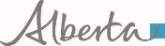 Section Cover Page	Section 01 79 00	Equipment and Systems2021-12-15	Demonstration and InstructionChange Log	Section 01 79 00	Equipment and Systems2021-12-15	Demonstration and Instruction